 Caribbean Telecommunications Union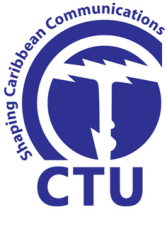 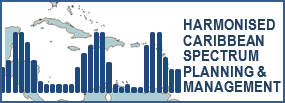 Spectrum Management Task Force (SMTF)Draft Action Plan 2023[To be endorsed by the Spectrum Management Steering Committee]2023-02-08Spectrum Management Task Force Action Plan 2023 (Endorsed by the Spectrum Management Steering Committee)The work of the SMTF will focus on the following thematic areas for 2023+:RFAT (Harmonisation of Priority Bands: IMT, Emergency Communications, IOT/Innovation bands e.g. Wi-Fi, DSA, TVWS etc.)Harmonizing spectrum management policies to facilitate new and emerging technologies and servicesEmergency CommunicationsSpectrum PricingWRC-23 PreparationsPlanning Digital Broadcasting SwitchoverMaintaining Information for Operational Coordination (e.g. re Cross border interference and emergency communications)Regulatory Facilitation of New Technologies (e.g. regional harmonization, blanket licensing etc.)Spectrum for flexible access solutionsFacilitating new and emerging technologies in the regionBridging the connectivity gap and connecting the unconnectedHarmonizing spectrum management policies to facilitate new and emerging technologies and servicesHarmonised QOS regulationsThematic AreaInitiativeComments/ActionsTime FrameLead1.0 Regional Frequency Allocation Table (RFAT)1.1 Collation of National FATs in requested format at central location (CTU).National FAT updates are undertaken from time to time. Jurisdictions to ensure that their current NFATs are communicated to the CTU Secretariat. Secretariat to deposit collection of Caribbean NFATs as a resource on the CTU web siteOngoingQ2 2023SMTF MembersCTU Secretariat1.0 Regional Frequency Allocation Table (RFAT)1.2 Population of a software database with NFAT data from each jurisdictionResearch and report on options for establishing such a database e.g. via CITEL, ITU or CTU facilitiesIf via new CTU facilities, establish a technical statement of need for the automated database to describe Field structure File structure Functionality Research and recommend database software appropriate to this applicationPlan and undertake database population work based on software recommendation and data availability Q2 2023Q3 2023Q3 - Q4 2023Q3 – Q4 2023CTU SecretariatCTU SecretariatCTU SecretariatCTU Secretariat1.3 Harmonisation of priority bands. Working Group (addressing IMT & IOT/innovation bands e.g. Wi-Fi, DSA, TVWS etc.):TATT (Lead), C&W, Belize, ECTELPriority bands identified as those for IMT, emergency comms and IOT/innovationDevelopment and consideration of harmonisation proposalsReview ANFR Proposal for harmonization in TDD 3400 – 3800 MHz for 5G:Indicate ability/willingness to accommodate ANFR request/proposal Survey of SMTF members to collect info on current assignments and plans for identified priority bands (Consider CITEL template)Assessment of bands for regional authorisation (e.g. for Auction or for unlicensed use) based on harmonisation recommendationsOngoing. Specific deliverables to be considered in Q1 2023 meeting Q4 2022Q3 2022Q4 & OngoingWorking GroupSMTF Members Working GroupCTU Secretariat CTU Secretariat & SMTF Members2.0 Harmonizing Spectrum Management Policies to Facilitate New and Emerging Technologies and Services2.1 FIdentify2.0 Harmonizing Spectrum Management Policies to Facilitate New and Emerging Technologies and Services2.2 FSeize 2.0 Harmonizing Spectrum Management Policies to Facilitate New and Emerging Technologies and Services2.3 CM2.4Address operational coordination matters arisingCommon approach to coordination with satellite service operatorsQ3 and ongoingSMTF Chair3.0 Emergency Communications3.1 Country status dashboard for emergency communicationsDevelop and post a dashboard of emergency communications best practices showing the status for each country (e.g., national emergency telecoms plans, Tampere Convention, IARP Convention etc.)Q1 2023CTU Secretariat / UWI (St. Aug)3.0 Emergency Communications3.2 Accession to the Tampere ConventionSustain awareness campaign to encourage universal sign on to Tampere Convention. (Concerns of potential signatories to be addressed)Identify and highlight implementation considerations re the ConventionIssue to be raised again at the CTU’s GC for coordination with Foreign Affairs Ministers Advocate for Caribbean countries to accede to Tampere Convention Foster coordination among CDEMA and stakeholders like CANTO.SMTF members to work with local Disaster Management offices to promote initiativeQ3 2023Q3 2023Q3 2023OngoingOngoing Ongoing CTU SecretariatCTU SecretariatCTU SecretariatCTU Secretariat / SMTF Members CTU SecretariatSMTF Members 3.3 Adoption of IARP (Advocated by the IARU for mobilising and expediting telecom relief efforts in disaster response)Foster universal acceptance and adoption of IARP via an awareness campaign.Call on Caribbean countries to accede to amended IARP Convention, which is open for signing at the OAS. Accession to the amendment to the IARP Convention to be raised at CTU Ministerial meetingsQ3 2023OngoingQ3 2023IARU and CTU SecretariatIARU, CTU Secretariat, SMTF MembersCTU Secretariat3.4 Harmonisation of Band Plans for Emergency CommunicationsWorking Group:ECTEL (Lead), TATT, SMA, UWI St. Aug and GrenadaEstablish list of bands used in each jurisdiction (To be used to inform international /regional agencies); Examine bands available and make harmonisation recommendations accordingly.Q1 – Q2 2022Q2 – Q3 2022ECTEL, TATTWorking Group3.5Baseline data gathering on emergency communications in the maritime bands[Smart Seas Project in progress with the ITU in T&T with possible future benefit to the wider Caribbean.]Conduct a survey of marine communications to include infrastructure and national Maritime Rescue Coordination Centre (MRCC) arrangements,  relevant national policy and regulatory provisions, channel use, operations and associated capacity:Develop Survey instrument Data gathering Analysis & presentation Q1 2022 and ongoingCompletedQ2 – Q3 2022 Q3 2022 UWI St Aug / CTU SecretariatUWI St AugSMTF Members /CTUUWI St Aug/CTU Sec4.0 Spectrum Pricing4.1 Fostering common pricing guidance for advice to regional regulatorsWorking Group:SMA Jamaica (Lead), TATT and DigicelConsider appropriate interim pricing arrangements and recommend appropriate approaches for emerging broadband mobile and satellite applications, e.g. 5G, HAPS & LEO services.  Coordinate with ITU, SMTF and others to provide capacity building seminar(s) and activities.Q2 – Q4 2022Q2 – Q4 2023Working Group CTU Secretariat 5.0 WRC-23 Preparations 5.1 Identifying priority WRC-23 agenda items of Caribbean relevanceGroup discussions and proposals on agenda items for priority focusAgree primary items for Caribbean attentionQ1 – Q2 2023Q2  2023SMTF Chairman / SMTF Members5.2Formulating harmonised Caribbean positions for proposal to WRC-23Identify item coordinators and vice-coordinators for relevant priority WRC-23 agenda itemsCollaborate with Task Force members and engage with key stakeholder groups to inform the formulation of harmonised Caribbean positionsLiaise with CITEL and ITU as appropriate to inform and advance harmonised Caribbean positionsQ1 2023Q1 – Q4 2023Q1 - Q4 2023SMTF Chair / SMTF MembersSMTF Members / CTU SecretariatSMTF Members / CTU Secretariat6.0Planning Digital Broadcasting Switchover6.1 Develop and promote harmonised approaches to digital transition Establish best practice guidelines to assist countries in DSO strategy planningProposal document for SMTF considerationCollaborate with broadcast sector (e.g. the CBU et al) to undertake regional awareness campaign and facilitate harmonised approachesQ1 2023 & ongoingQ?Q3 – Q4 2022 & ongoingSMTF MembersVolunteer/broadcaster?CTU Secretariat / SMTF Members7.0 Maintaining Information for Operational Coordination (e.g. re Cross border Interference and Emergency Communications2.1 Focal Contact Points for Cross-border InterferenceIdentify annually and as required, contact info for functional/technical and higher level (Ministerial) coordinators/ key contactsCompile list of the contacts received and those outstanding for general reference; post on a special SMTF partition on CTU web siteObtain focal points for Cuba, Haiti & Dominican Republic Q1 annually Q2 annuallyQ1 2023 & annuallySMTF MembersCTU SecretariatCTU Secretariat2.2 Frequency RegistrationMember States to provide status updates on their progress with registrations on the MIFRAt SMTF meetingsSMTF Members2.3 Coordination AgreementsMember States share their frequency agreements CTU to maintain a centralised record of regional agreements sharedOngoingOngoingSMTF MembersCTU Secretariat2.4 Focal contact points for emergency communicationsMaintain database of current contacts, reaching out to CTU Member States beyond Task Force/ Steering Committee members for contact infoPost contact list on a new SMTF partition on CTU web siteOngoingQ3 2022CTU Secretariat